On April 25 - 26, 2019 the Cy-Springs FFA Booster Club will host their Mother’s Day Market at the Cy-Fair Exhibit Center located at 11206 Telge Road, ½ mile north of Highway 290. Our spacious indoor arena has concessions, plenty of parking and clean restrooms. Advertisements are placed with local newspapers, community newsletters, social media, online sites, signage in the area and flyers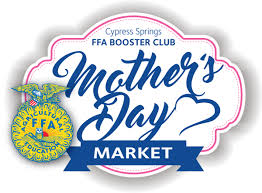 Vendor Set-up: Friday, April 24, 2020  -  4:00PM – 9:00PMCraft show Hours:Saturday, April 25, 2020  -  9AM – 5:00PMSunday, April 26, 2020  -  10:00AM – 4:00PM Special Vendor shopping event Saturday April 25, 2020 5:00PM – 6:00PMPricing per Booth Space (Single Booth Space is 10’ x 10’)Indoor Booth = $110.00				Outdoor Booth = $100.00Indoor Booth w / Electricity = $110.00		Outdoor Booth w / Electricity = $100.00Rules / Policies:Registration deadline is April 17, 2020. It is suggested to Not wait until the deadline to register. Emailed applications are preferred. Payment via our website at www.cyspringsffa boosterclub.org is preferredThere are no refunds and vendors cannot resell their boothsCorrespondence by email is preferred cy_springsffa@yahoo.com	Booths may be moved, if determined necessary, to preserve the integrity of the show Vendors are asked to notify craft show email by the Wednesday before the show if they are not able to attend. Failure to notify or no shows will risk not being allowed to return to the showVendors are expected to donate to our silent auction during check in. Minimum value is 25.00 and must be placed in a basket and or wrapped in cellophane for security and aesthetic reasons. Please have your item(s) ready at the time of check in. Booth space is assigned on a first come, first served basis and is subject to availability upon receipt of the Craft Show Application with Photos of clear colored copy prints and booth fee. Checks should be payable to Cy – Springs FFA Booster Club. Returned Check Fee is $35.00Vendors must supply their own tables, chairs and displays. Limited electricity is available. Vendors must supply their own UL approved extension cords and / or power Strips. Vendors are responsible for their own food permits if selling food items whether prepared onsite or prepackaged per Harris County. http://publichealth.harriscountytx.gov/Services-Programs/All-Services/Food-PermitsThe show is held in a large barn. As a result, control over building temperatures are limited and at times beyond control. Large roll up doors may or may not be opened. The 3 Back buildings do not have a/c/, but have large and sometimes noisy fans. Please prepare accordingly. All proceeds from the craft show benefit the FFA Students at Cy – Springs High School. ALL VENDORS MUST BE MOVED OUT NO LATER THAN 6:00PM ON SUNDAY EVENING.To register, please complete the attached form and email to cy_springsffa@yahoo.com. Payment can be completed online at www.cyspringsffabooster.org or mail form with you check made payable to:Cy-Springs FFA Booster Club7909 Fry RoadCypress, TX 77433For more information, go to: www.cyspringsffabooster.orgEmail: cy_springsffa@yahoo.com.PRICING PER BOOTH SPACE:									           Office use onlyIndoor Booth = $110.00			Outdoor Booth = $100.00Indoor Booth w / Electricity = $110.00	Outdoor Booth w / Electricity = $100.00		Booth Number: ________	Cy Springs FFA Mother’s Day MarketApril 25 – 26, 2020Vendor Name: First _____________________________  Last ________________________________Business Name: _____________________________________________________________________Address: 	       ___________________________________________________________________City, State, Zip:   _____________________________________________________________________Home / Business Phone: __________________________ Mobile Phone: _______________________Email Address:   _____________________________________________________________________Website:    	        ___________________________________________________________________Electricity: 	Yes ______	No _______			Tax Identification No: _______________________Amount Enclosed: 	$_________________			Check Number: ____________________________Please make checks payable to Cy-Springs FFA Booster Club. Returned check fee is $ 35.00Year(s) previously participated in one of our shows: ____2015 _____2016 _____2017 _____2018 _____2019 _____ Other: ___________________________________________________________________________________________________________Craft / Business Item: Please check all items to be sold and be as specific as possible so that you are not placed next to a like vendor. Direct Sale merchandise (Avon, Scentsy, thirty-one, Tupperware, etc.) will be limited to one vendor. Items not listed below may need to be removed on request. **NOTE** if you are new to our show, please send at least 2 photos of color copied prints of your crafts and booth. The photos will be returned only if a self-addressed stamped envelope is sent with them.**NOTE** This is school district property and all rules of the school district must be followed including and not limited to the display of products or imagery promoting the use of tobacco, drugs and firearms. (including vaping and CBD)Primary:   _____  Jewelry  _____ Apparel  _____Accessories  _____Sewing  _____ Food  _____ Art / Painting  _____ Photography   _____Toys  _____Books / Card   _____ Furniture  _____ Kitchenware  _____Home Décor  _____ Floral  _____ Bath / Beauty  _____ Holiday Décor  _____ Wood / Metal works  _____ Direct sale_____ Other: ______________________________________________________________________________Additional Items:    _____  Jewelry  _____ Apparel  _____Accessories  _____Sewing  _____ Food  _____ Art / Painting  _____ Photography   _____Toys  _____Books / Card   _____ Furniture  _____ Kitchenware  _____Home Décor  _____ Floral  _____ Bath / Beauty  _____ Holiday Décor  _____ Wood / Metal works  _____ Direct sale  _____ Other: _______________________________________________________________Additional information and Description: ________________________________________________________________________________________________________________________________________________________________________________________________________________________________________________________________________________________________________________________________________________________________________Cy-Springs High School, Cy-Fair ISD & its sponsors, Students & Cy-Springs FFA Booster Club will not be responsible for any damages, loss or theft incurred during the Fall Craft Expo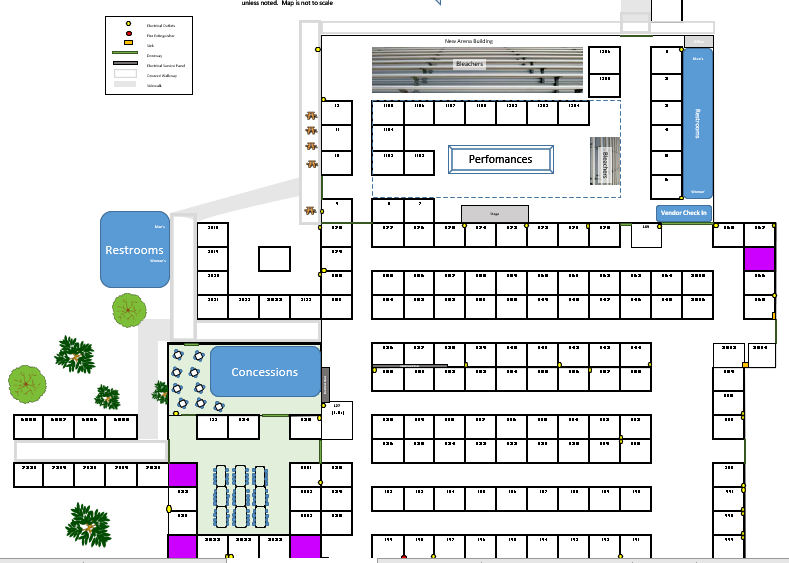 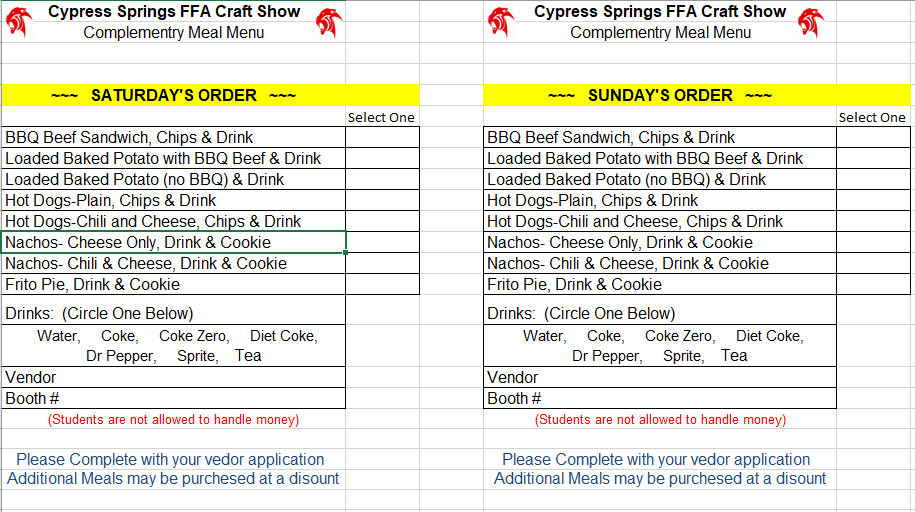 